Directorio de Agencias de PRDirectorio de Agencias FederalesDirectorio de Municipios de PRSan Juan Military Entrance Processing Station - PRUS Military Entrace Processing Station - US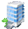 Dirección Física Dirección PostalTeléfonos / FaxHorario de ServicioCOMMANDERCOMMANDERCOMMANDERCOMMANDER651 Federal Drive
Ste. 113-19
Cataño, PR 00962-5201651 Federal Drive
Ste. 113-19
Cataño, PR 00962-5201Tel.: (787) 277-7500
Fax.: (787) 277-75077:00 a.m.- 4:30 p.m.HEADQUARTERHEADQUARTERHEADQUARTERHEADQUARTERTel.:  (787) 277-75047:00 a.m. - 4:00 p.m.OPERATIONS SECTIONOPERATIONS SECTIONOPERATIONS SECTIONOPERATIONS SECTIONTel.:  (787) 277-75007:00 a.m. -  4:30 p.m.MEDICAL SECTIONMEDICAL SECTIONMEDICAL SECTIONMEDICAL SECTIONTel.:  (787) 277-75067:00 a.m. -  4:30 p.m.TESTING SECTIONTESTING SECTIONTESTING SECTIONTESTING SECTIONTel.:  (787) 277-75017:00 a.m.-  4:30 p.m.EDUCATIONAL SPECIALISTEDUCATIONAL SPECIALISTEDUCATIONAL SPECIALISTEDUCATIONAL SPECIALISTTel.:  (787) 277-75037:00 a.m.-  4:30 p.m.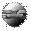 Otros Enlaces